Volunteering Expression of Interest Form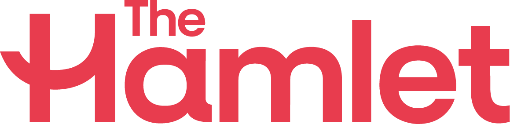 Please contact us if you need this form in a different format.The Hamlet Charity, Head Office, Johnson Place, Norwich, NR2 1SJ 01603 215193admin@thehamletcharity.org.uk	www.thehamletcharity.org.ukThank you for your interest in volunteering for The Hamlet. The information you provide in this form will help us to decide how you might be able to help us. It is really helpful if you can give us as much information as possible about your experiences, interests and availability to volunteer. If you have any questions about this form, please do not hesitate to contact us on the details above.The Hamlet's Safeguarding StatementThe Hamlet is committed to safeguarding and promoting the welfare of children, young people and vulnerable adults and expects all staff and volunteers to share this commitment.Instructions for completing this application form:	We are an equal opportunities employer and will not tolerate discrimination in any form.You must be over 16 years to volunteer at The Hamlet.You can attach additional pages if you need to.Use block capitals if completing the form by hand."I confirm that the information I have given on this application form is, to the best of my knowledge and belief, true in all respects. I understand that, if I have deliberately made a false or misleading statement on this form my future volunteering opportunities can be terminated without notice.”Please return your completed application form to:Email: admin@thehamletcharity.org.ukPost: HR Team,The Hamlet Charity, Head Office, Johnson Place, Norwich,NR2 1SJWhat volunteer role are you applying for?Which service would you like to volunteer at?Children's Service	Adult Service	Head Office	Personal detailsPersonal detailsForename/s:Surname:Address:Email:Preferred contact phone number:How did you hear about volunteering at The Hamlet?How did you hear about volunteering at The Hamlet?How did you hear about volunteering at The Hamlet?FacebookIndeedMomentumAt an eventNorfolk Care CareersCity College NorwichUEA WebsiteEDPThe Hamlet WebsiteTwitterOther Your interests and reasons for applying to volunteerWhat do you hope to gain from volunteering at The Hamlet?Please tell us about any hobbies or interest you have that might be relevant to volunteering for usYour availabilityWhat days and times would best suit you, and how often would you be able tovolunteer?Please note: If you do not volunteer for a period of 8 weeks or more, we will remove you name from our volunteer list)Your skills and experiencePlease tell us about any paid or voluntary work experience you have which may be relevant to this role.Please tell us about any skills, qualifications or training courses that you have completed which may be relevant to this rolePlease tell us what you are doing with your time at the moment, are youworking/volunteering?Do you have any other skills that you would like to share with us? Please givedetails below.Criminal record and SafeguardingAs a charity working with children and adults at risk, we have a duty to protect the children, young people and families with whom we work.The volunteer role you have applied for will impact on what information you are required to disclose under the Rehabilitation of Offenders Act 1974 and/or the Childcare Act 2006.For the volunteer role you have applied for, please declare any criminalconvictions as follows:Volunteer roles that do not involve working with children or vulnerable adults - please complete part 1Volunteer roles working with children and vulnerable adults - pleasecomplete part 2Part 1 - Volunteer roles that do not involve contact with children or at riskadultsPart 1 - Volunteer roles that do not involve contact with children or at riskadultsPart 1 - Volunteer roles that do not involve contact with children or at riskadultsHave you ever been convicted of a criminal offence? (You do notneed to disclose convictions deemed as 'spent' under Rehabilitation of Offenders legislation)YesNoIf YES, please give details of all offences, sentences and dates on a separate sheet of paper, in a sealed envelope, marked confidential, for the attention of theHR Administrator.If YES, please give details of all offences, sentences and dates on a separate sheet of paper, in a sealed envelope, marked confidential, for the attention of theHR Administrator.If YES, please give details of all offences, sentences and dates on a separate sheet of paper, in a sealed envelope, marked confidential, for the attention of theHR Administrator.Port 2 - Volunteer roles working with children or vulnerable/protected adultsPort 2 - Volunteer roles working with children or vulnerable/protected adultsPort 2 - Volunteer roles working with children or vulnerable/protected adultsHove you ever been convicted of a criminal offence or cautioned, reprimanded or given a final warning by the police ('spent' or 'unspent')? (For roles in England and Wales, please read the 'criminal record information' guidance in the covering letter onwhich information to disclose before answering this question). Yes NoAre you disqualified from working with children or at-risk adults?YesNoAre you aware of any police enquiries following allegations madeagainst you, which may hove a bearing on your suitability for the role?YesNoIf YES, please give details of all offences, sentences and dates on a separate sheet of paper, in a sealed envelope, marked confidential, for the attention of theHR Administrator.If YES, please give details of all offences, sentences and dates on a separate sheet of paper, in a sealed envelope, marked confidential, for the attention of theHR Administrator.If YES, please give details of all offences, sentences and dates on a separate sheet of paper, in a sealed envelope, marked confidential, for the attention of theHR Administrator.I understand that the relevant checks for the role I om applying for will be sought.YesNoEngland and Wales only- Are you registered with the DBS Update service?YesNoData protectionData protection“I have read and understood the Privacy policy in this application pack and understood how my data will be used.”Yes No  “ I have read the Retention of Records procedure included in this application pack and understand how long my data will be stored.”Yes No  Health and disabilityHealth and disabilityDo you have any disabilities, health needs or extra support needs that we should be aware of when organising your volunteering?Yes No  If yes, please give details“I have read and understood the risk assessment included in the application pack and accept the risk that may come with the position if I am successfully employed.”Yes No  RefereesPlease provide details of TWO people who have known you for at least two years that we can ask for references regarding your work/studies/experience and your suitability to volunteer with The Hamlet. Wherever possible, these should be current/past employers, places you have volunteered or a teacher/tutor/social worker. If you are unable to provide referees from these areas, please note this and we will contact you to identify appropriate referees.Referees will be asked whether the applicant has been subject to any safeguarding concerns.RefereesPlease provide details of TWO people who have known you for at least two years that we can ask for references regarding your work/studies/experience and your suitability to volunteer with The Hamlet. Wherever possible, these should be current/past employers, places you have volunteered or a teacher/tutor/social worker. If you are unable to provide referees from these areas, please note this and we will contact you to identify appropriate referees.Referees will be asked whether the applicant has been subject to any safeguarding concerns.Referee 1Referee 1Name of organisation:Position/s held:Name of contact:(This should be your manager, a senior member of staff or HR manager)Email address:Telephone number:How do you know this person?When did you last have contact with this person?Referee 2Referee 2Name of organisation:Position/s held:Name of contact:(This should be your manager, a senior member of staff or HR manager)Email address:Telephone number:How do you know this person?When did you last have contact withthis person?Signed:Date: